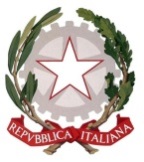 ISTITUTO D’ISTRUZIONE SUPERIORE “BENEDETTI-TOMMASEO”C. F. 94050340275 -  C.M. VEIS026004Liceo Scientifico “G.B. Benedetti” – C.M. VEPS02601ECastello n. 2835 - Cap.30122 VENEZIA Tel.041.5225369 - Fax 041.5230818Liceo Linguistico e delle Scienze Umane “N. Tommaseo” – C.M. VEPM02601GSestiere Castello, n. 2858 – 30122 Venezia - Tel. 041-5225276 – Fax 041-5212627e-mail: VEIS026004@istruzione.it PEC : VEIS026004@pec.istruzione.it sito: www.liceobenedettitommaseo.gov.it 
Codice univoco dell’ufficio:   UFG655   -   Codice I.P.A.:   istsc_veps01000xMODULO DI RICHIESTA DEL CERTIFICATO MEDICO GRATUITO IN AMBITO SCOLASTICO SCUOLA/ISTITUTO: I.I.S. BENEDETTI – TOMMASEO di VeneziaAi sensi del decreto 24 aprile 2013  e alle note della Regione Veneto prot. n.  37839 del 1 febbraio 2016 e prot. n. 337266 del 7 agosto 2014(Certificati sportivi scolastici _ esenzione I01)  La sottoscritta  Dott.ssa Stefania Nociti nella sua qualità di legale  rappresentante della Scuola/Istituto I.I.S. BENEDETTI – TOMMASEO di Veneziachiede che l’alunno  ……………………………………nato il………………….a ……………….  frequentante la classe la classe …………………………venga sottoposto al controllo sanitario di cui ai citati D.M. e D.P.R. per la pratica, nell’ambito scolastico, di  attività sportive non agonistiche . Venezia,  ……………..IL DIRIGENTE SCOLASTICO			  				 Dott.ssa Stefania Nociti